POSKUŠAJ PREBRATI!SIR       MIR       TIR       ARAROKA       RAMA     MARA    TARAKRAVA         TRAVA          KLAVIRMOTOR      MARKO     ROMANKITARA         NARAVA       ROKAVICABERI S SLIČICAMI.SANJA IN ROMANA IMATA AKVARIJ. 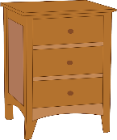 AKVARIJ JE NA       . V NJEM JE VELIKA           .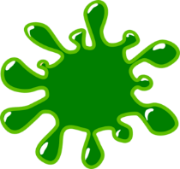 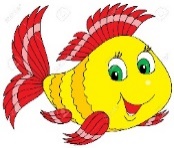 TRAVA V AKVARIJU JE          .DOPOLNI POVEDI Z USTREZNO BESEDO IN PREPIŠI V ZVEZEK.VODA V MORJU JE ____________.IZ MORSKE VODE DOBIMO ____________.SOL DODAMO ____________.HRANISOLSLANA